RCTC Membership Form: 1-7-21 to 30-6-22I hereby agree to abide by the rules and by-laws of the Ringwood Central Tennis Club:Tick applicable: ⃣    Family: 	$250	(2 adults & all children up to 18 years of age) Please list names and D.O.B. on back of form 	⃣    Adult:   	$160	(over 18 years of age)⃣    Junior: 	$100	(up to 18 years of age:)  Emergency Contact:___________________Phone_________________⃣    Student: 	$120	(19-25 years of age, with evidence of student card)⃣   *Night Tennis: $10 (first payment of night ball money- please note -this payment only entitles you to play night tennis. It is NOT a full club membership)Your membership includes affiliation with Tennis .  The benefits of this membership are as follows:Personal Accident InsuranceAs a Member of Tennis Victoria you have access to insurance cover under the Tennis Victoria Group Personal Accident Insurance Policy. This policy provides compensation as a consequence of injury sustained whilst playing in sanctioned and/or officially organised tennis events. This includes training, competitions, tournaments, attending social functions, performing voluntary work for the club and travelling to and from such events, anywhere in .Tennis ticketing offersE-newsletterDiscounts and Special OffersFull details at www.tennis.com.au select ‘State’, click on ‘’ then ‘Membership’Privacy Statement:Ringwood Central Tennis Club (RCTC) requires the information requested on this form to provide you with Club membership, to receive timely and relevant information and communications related to tennis and for related purposes which can be reasonably expected.  Your personal information will be provided to Tennis  and used by Tennis  to provide you with registration benefits and for related purposes which can be reasonably expected. You will also be registered with TV via ‘ClubSpark/Play Tennis’ for membership registration and ‘Book a Court’ services.You are able to access your personal information through the Club or Tennis Victoria upon reasonable notice.  Except where permitted or required by law, or where your consent is obtained, this information will not be disclosed to third parties.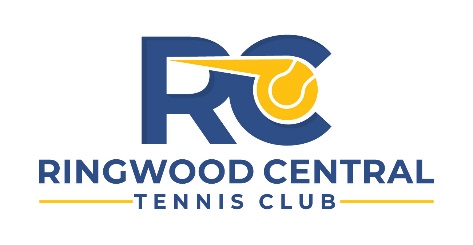 Postal Address:Location:Membership Sec:ABN:PO Box 867, Ringwood 31342 Gardini Ave, Ringwood, 3134 (near Jubilee Park)Helen - 0401 999 460 25 251 309 257Surname:First name:First name:First name:First name:Address:Telephone:Home::::Email:(to receive Newsletters, Updates, Information about Tournaments, Social Events etc.)(to receive Newsletters, Updates, Information about Tournaments, Social Events etc.)(to receive Newsletters, Updates, Information about Tournaments, Social Events etc.)(to receive Newsletters, Updates, Information about Tournaments, Social Events etc.)(to receive Newsletters, Updates, Information about Tournaments, Social Events etc.)(to receive Newsletters, Updates, Information about Tournaments, Social Events etc.)(to receive Newsletters, Updates, Information about Tournaments, Social Events etc.)(to receive Newsletters, Updates, Information about Tournaments, Social Events etc.)(to receive Newsletters, Updates, Information about Tournaments, Social Events etc.)(to receive Newsletters, Updates, Information about Tournaments, Social Events etc.)Your signature: